CÔNG BỐ THÔNG TIN BẤT THƯỜNGTên tổ chức: CÔNG TY CỔ PHẦN CẤP NƯỚC TÂN HÒA				(Mã chứng khoán: THW)Trụ sở chính: 215 Trần Thủ Độ, Phường Phú Thạnh, Quận Tân Phú, TP.HCMĐịa chỉ liên hệ: 95 Phạm Hữu Chí, Phường 12, Quận 5, TP.HCMĐiện thoại: (082) 3 557 977	Fax: (082) 39 557 977Nội dung thông tin công bố:Thực hiện Thông tư 96/2020/TT-BTC ngày 16/11/2020 của Bộ Tài chính hướng dẫn về việc công bố thông tin trên thị trường chứng khoán, Công ty Cổ phần Cấp nước Tân Hòa (Công ty) công bố thông tin về việc ký kết phụ lục hợp đồng với đơn vị kiểm toán Báo cáo tài chính năm 2023 như sau: Phụ lục Hợp đồng kiểm toán số: 01PL-2092/22/AUD.VVALUE ngày 11/03/2024 (thuộc Hợp đồng số 2092/22/AUD.VVALUE ngày 02/06/2023)Tên Công ty kiểm toán: Công ty TNHH Kiểm toán và Tư Vấn Chuẩn ViệtĐịa chỉ: 33 Phan Văn Khỏe, Phường 13, Quận 5, Tp.Hồ Chí MinhSố điện thoại: 84-(28)3859 4168Thông tin này đã được công bố trên trang thông tin điện tử của Công ty ngày 11/03/2024 tại đường dẫn: www.capnuoctanhoa.com.vnChúng tôi xin cam kết các thông tin công bố trên đây là đúng sự thật và hoàn toàn chịu trách nhiệm trước pháp luật về nội dung các thông tin đã công bố./.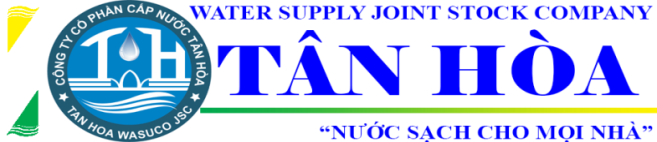 CỘNG HÒA XÃ HỘI CHỦ NGHĨA VIỆT NAMĐộc lập – Tự do – Hạnh phúcSố: 1312 /TH-TCHCTP. Hồ Chí Minh, ngày 11 tháng 03 năm 2024Kính gửi:Ủy ban Chứng khoán Nhà nướcSở Giao dịch Chứng khoán Hà NộiNơi nhận:Như trên;Lưu.VTNGƯỜI THỰC HIỆN CBTTGIÁM ĐỐCNguyễn Mười